Tworzymy nowy szkic strony głównej: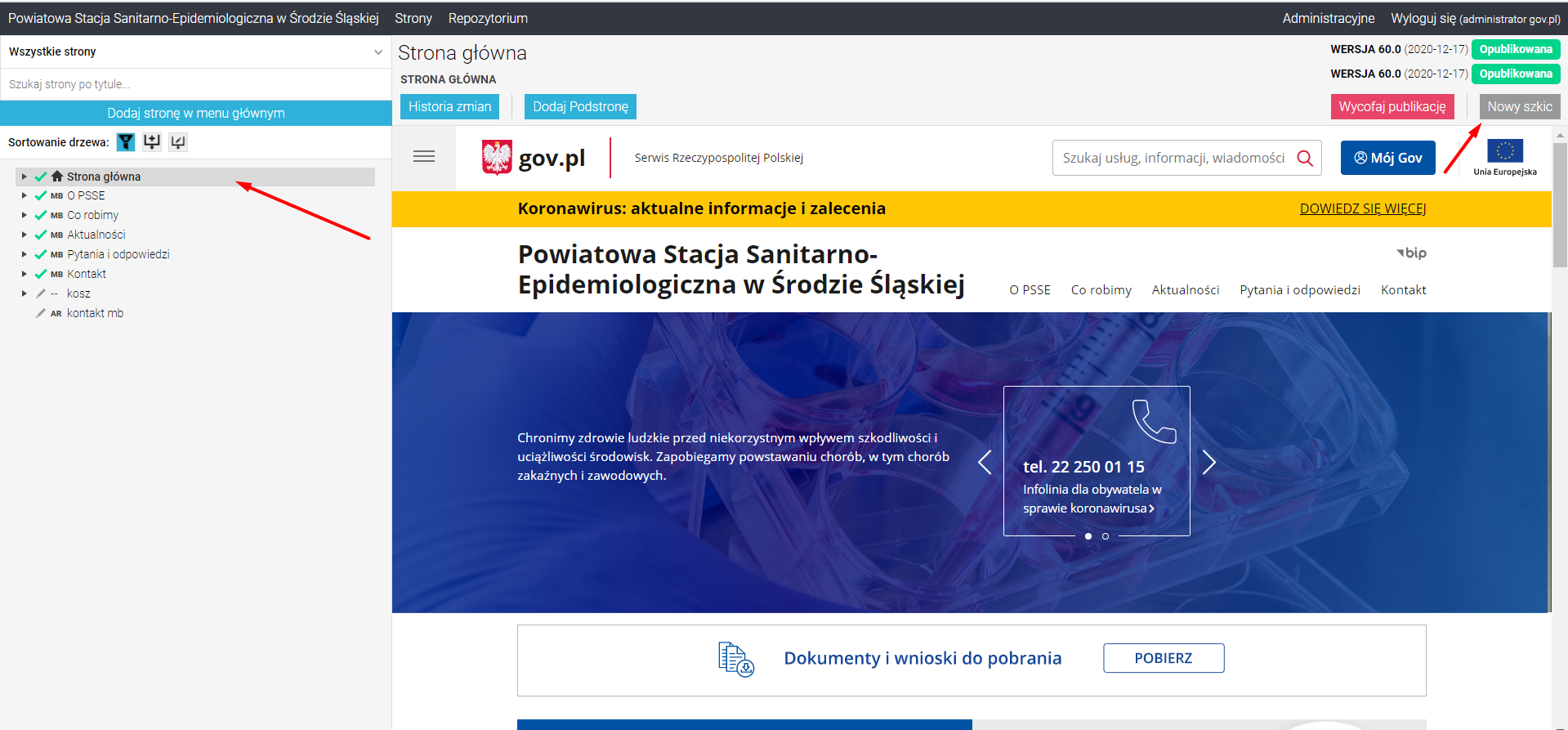 Otwieramy okno edycji: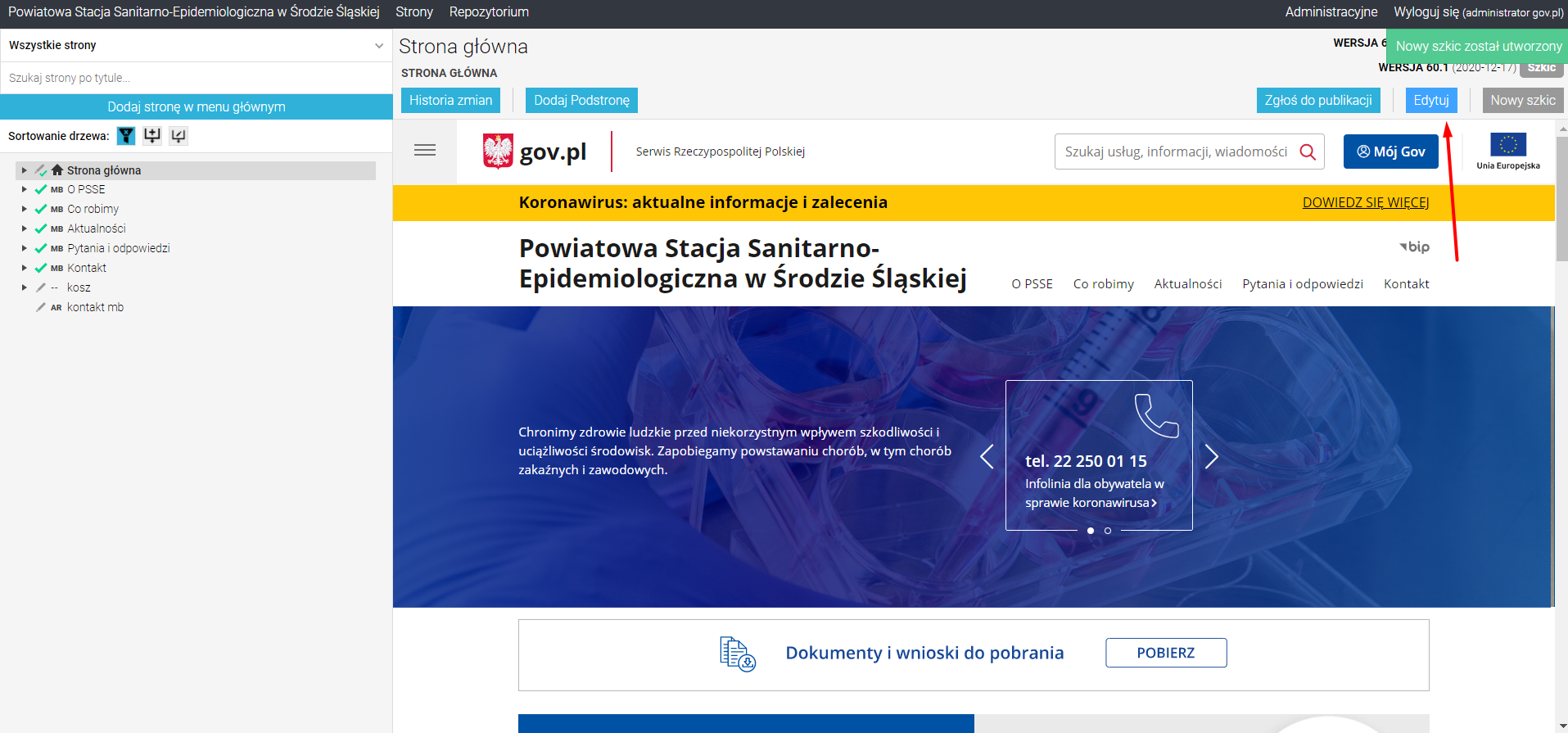 W odpowiednim miejscu dodajemy nową sekcję, poprzez powielenie przyciskiem „+”: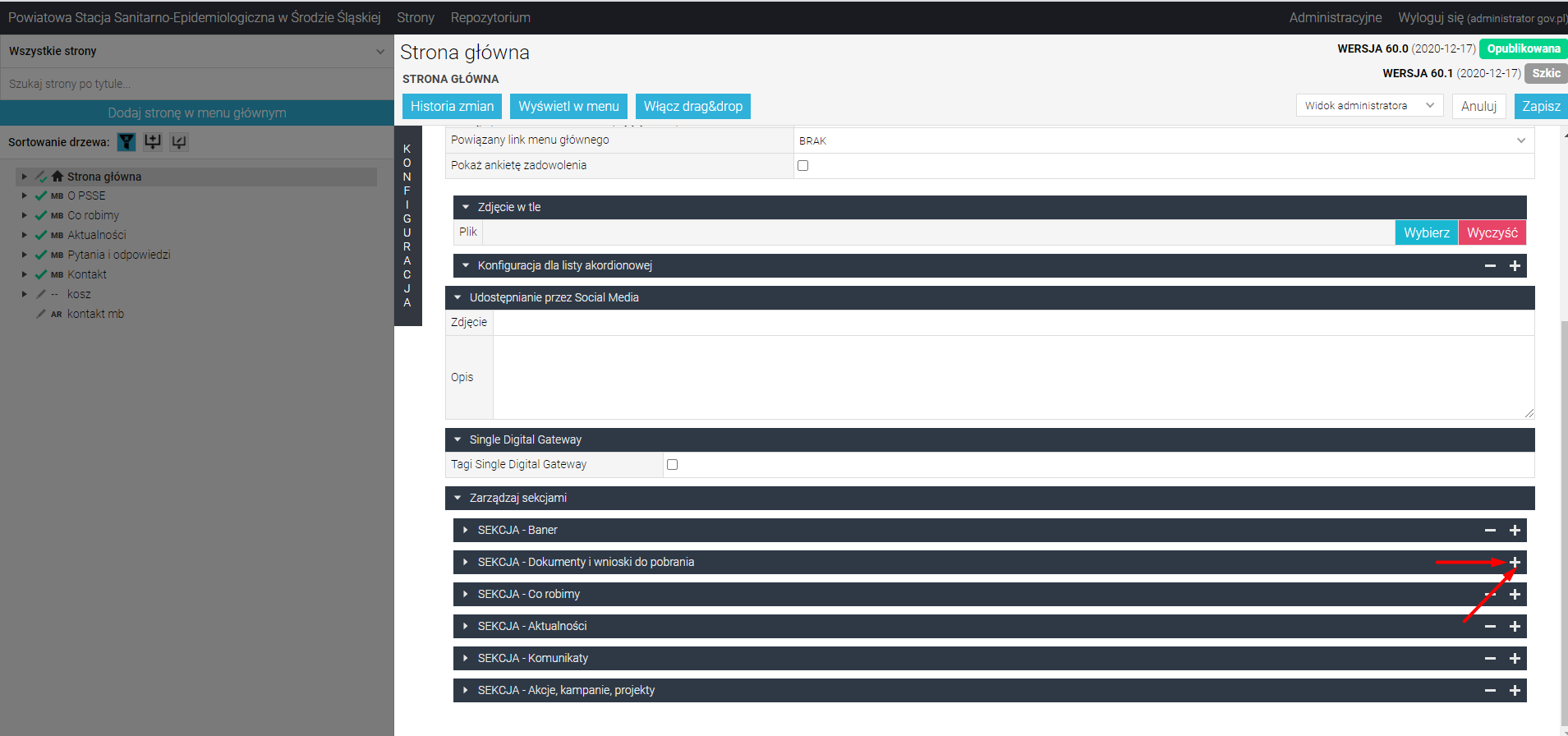 Typ zawartości wybieramy jako „HTML”: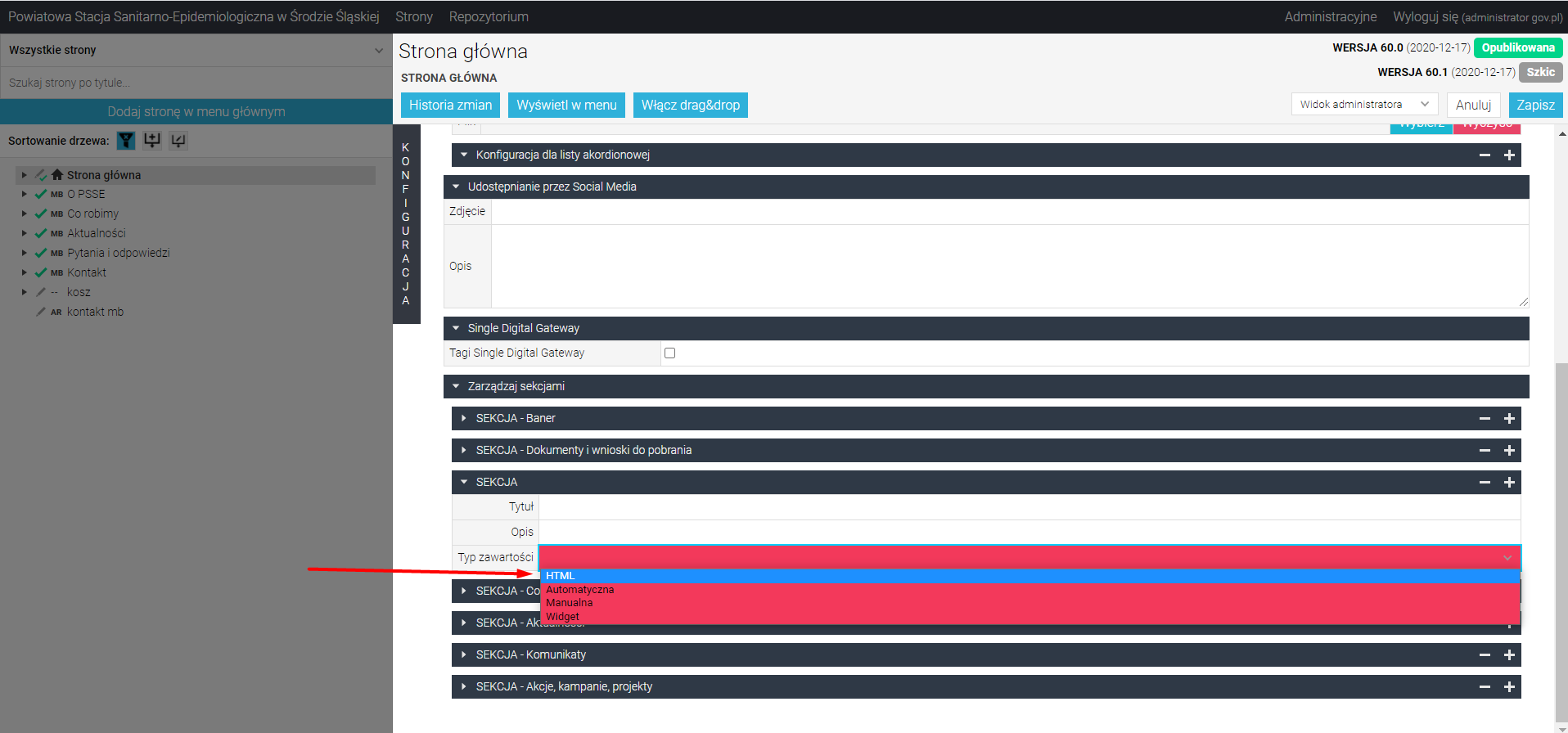 W polu HTML i CSS wklejamy kod: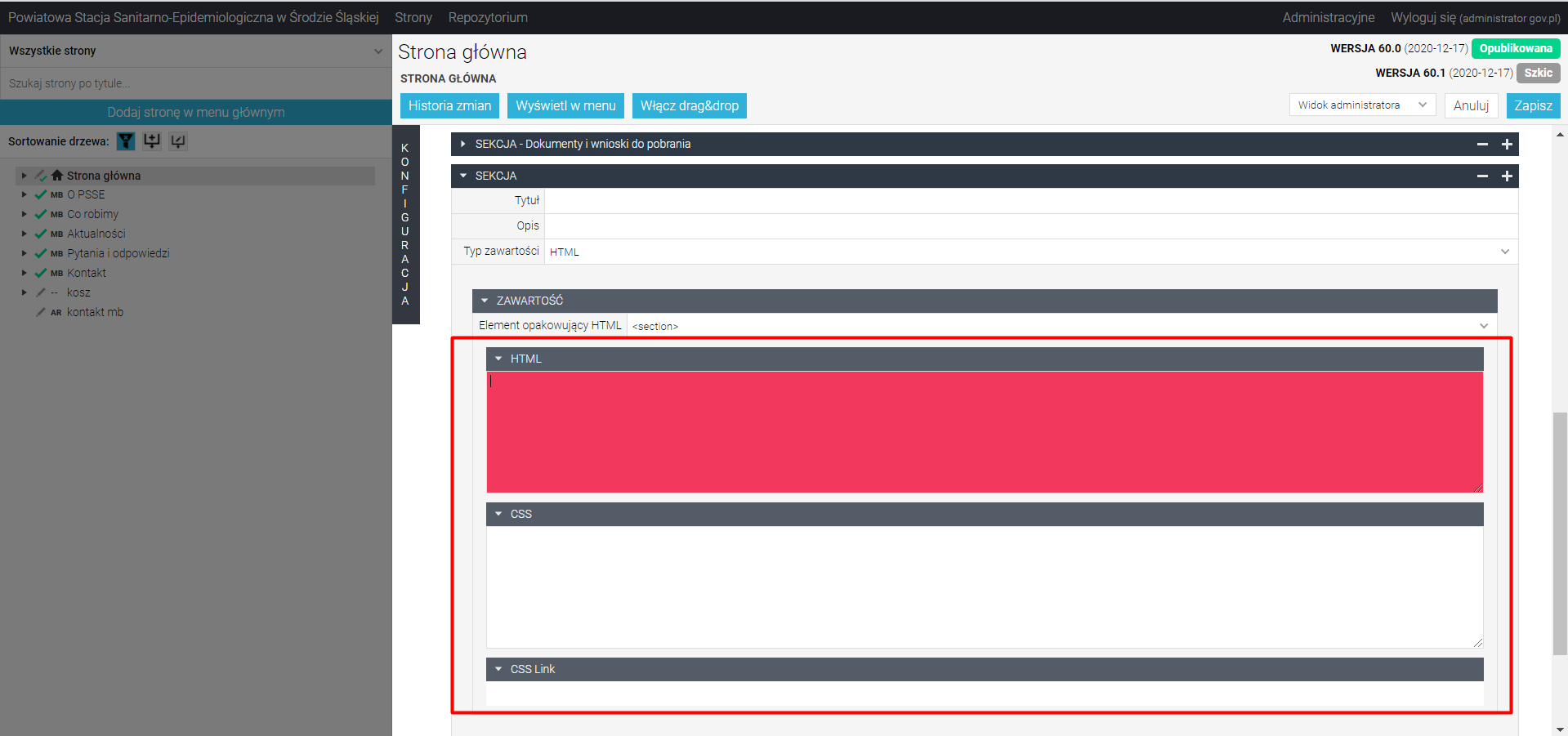 HTML:
<a class="frame-banner" href="adres www przekierowania" title="nazwa baneru" alt="opis alterantywny">    </a>W polu href”” w cudzysłowie wklejamy adres do jakiego baner ma kierowaćW polu title wpisujemy nazwę naszego baneraW polu alt wprowadzamy opis alternatywny obrazka CSS:.frame-banner {        display: block;        width:1168px;        height:80px;text-align: center;        vertical-align: middle;border: 1px solid #B7B7B7;         padding:0;        max-width: 100%;        background-image: url("/photo/4631b9ec-6fa3-4ba6-808d-918ba8f65143");        background-color:#013974;    background-size: cover;    background-position: left;            background-repeat: no-repeat;               }@media (max-width: 62.5rem) and (min-width: 32.5rem) {         .frame-banner {        display: block;        width:auto;        height:80px;text-align: center;        vertical-align: middle;border: 1px solid #B7B7B7;         padding:0;        max-width: 100%;        background-image: url("/photo/96dfaf7d-14ef-498f-800e-ea88911b1a2b");        background-size: auto 100% ;            background-position: center;        }    }@media (max-width: 32.0rem) and (min-width: 12.5rem) {                .frame-banner {           display: block;        width:auto;        height:50px;        max-width: 100%;        background-image: url("/photo/96dfaf7d-14ef-498f-800e-ea88911b1a2b");        background-size: auto 100%;            background-position: center;    }             }W CSS w pierwszym polu background-image: url wprowadzamy adres zdjęcia dostosowany do widoku komputera. Aby pobrać adres zdjęcia należy dodać je do repozytorium i zapisać, następnie kliknąć prawym przyciskiem myszy i kliknąć „kopiuj adres obrazu” i wklejając zdjęcie do kodu usunąć pierwszą część adresu i pozostawić od /photo/96dfaf7d-14ef-498f-800e-ea88911b1a2b (usuwamy https://redakcja.www.gov.pl )Kolejne dwa pola background-image: url odnoszą się do widoku na mobile i tablet. W tym przypadku adres obrazu będzie ten sam i wklejamy tak samo jak w przypadku widoku na komputer. Zapisujemy zmiany: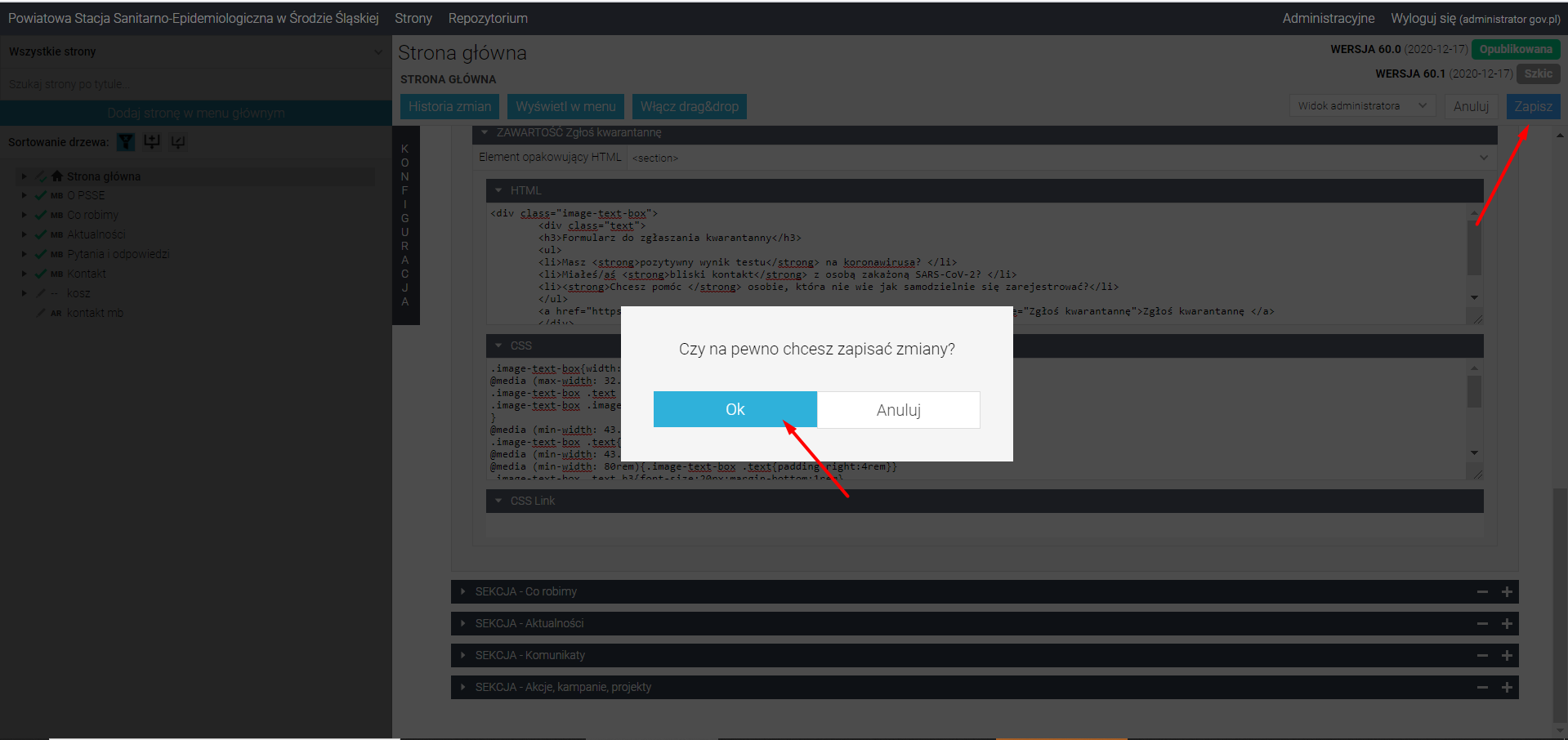 Publikujemy nową wersję strony głównej: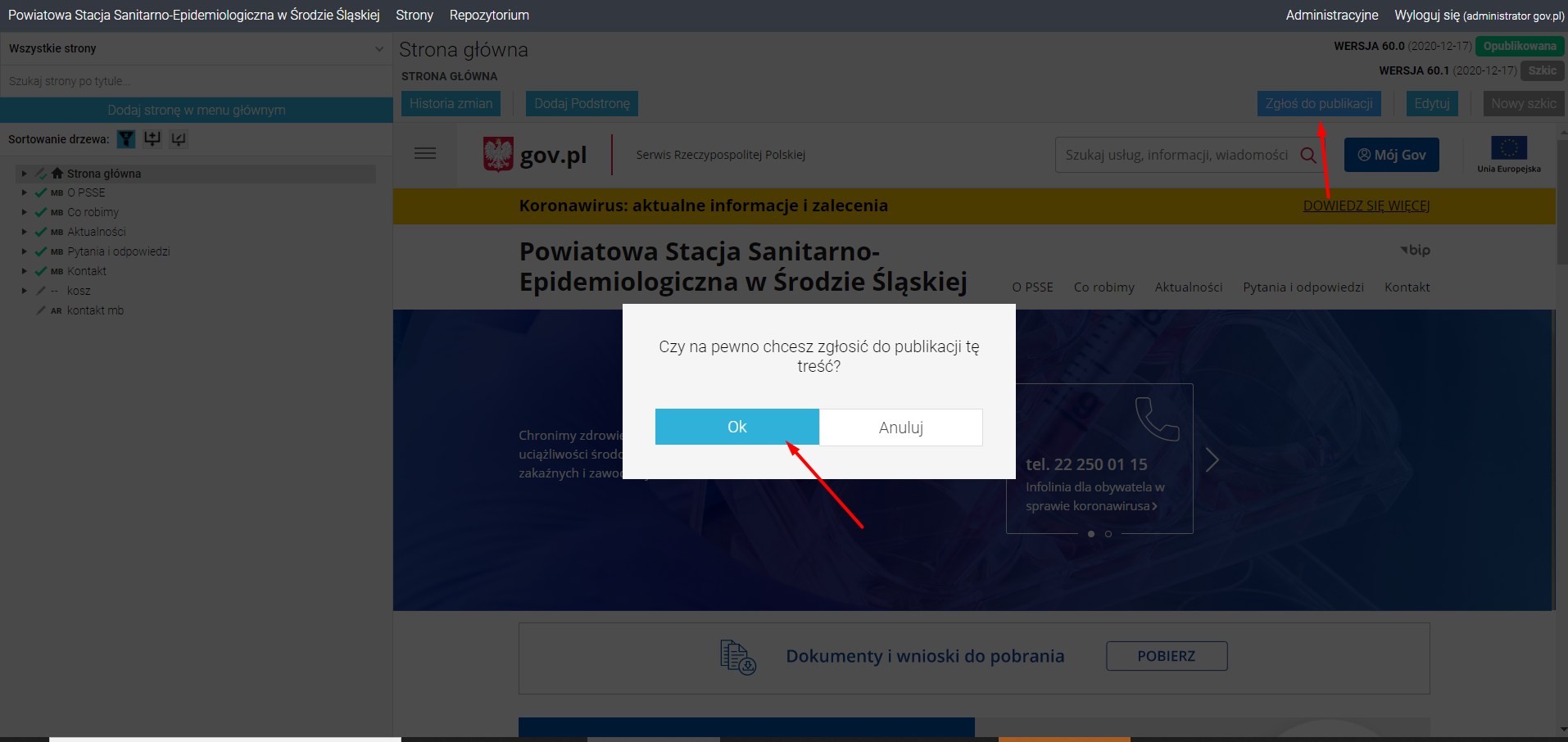 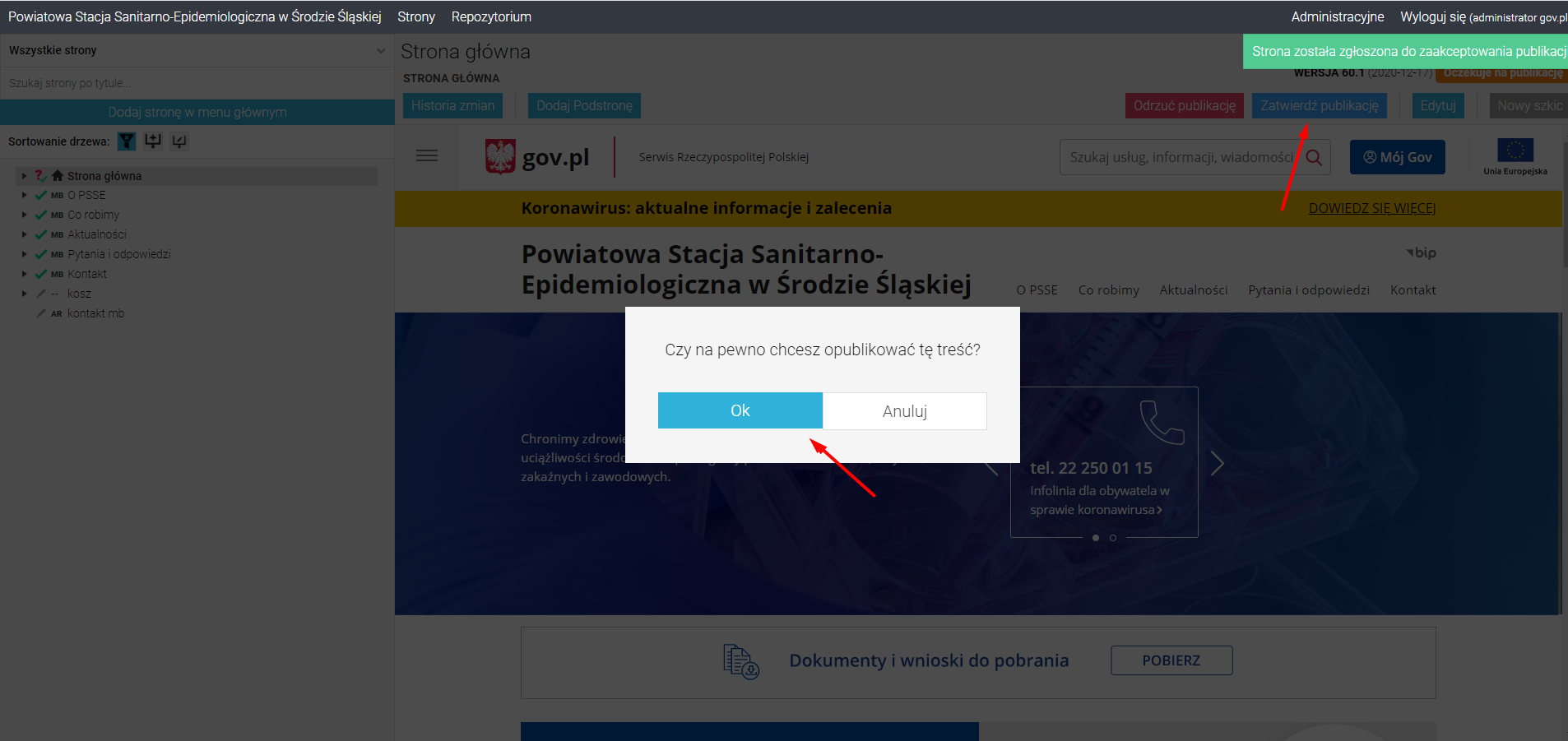 